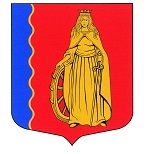 МУНИЦИПАЛЬНОЕ ОБРАЗОВАНИЕ«МУРИНСКОЕ ГОРОДСКОЕ ПОСЕЛЕНИЕ»ВСЕВОЛОЖСКОГО МУНИЦИПАЛЬНОГО РАЙОНАЛЕНИНГРАДСКОЙ ОБЛАСТИАДМИНИСТРАЦИЯПОСТАНОВЛЕНИЕ17.09.2021г.                                                                                  № 237г. МуриноВ соответствии с Федеральным законом от 10.12.1995 № 196-ФЗ «О безопасности дорожного движения» и Федеральным законом от 06.10.2003 № 131-ФЗ «Об общих принципах организации местного самоуправления в Российской Федерации», в целях обеспечения безопасности дорожного движения и приведения в соответствие с правилами, стандартами, техническими нормами и другими нормативными документами, а так же с целью обеспечения безопасности дорожного движения, упорядочения и улучшения условий дорожного движения транспортных средств, велосипедистов и пешеходов, повышения пропускной способности дорог и эффективности их использования,  администрация муниципального образования «Муринское городское поселение» Всеволожского муниципального района Ленинградской областиПОСТАНОВЛЯЕТ:Утвердить схему расстановки технических средств организации дорожного движения на участке ул. Графской от Воронцовского бульвара до ул. Шувалова г. Мурино, согласно приложению к настоящему постановлению.Опубликовать настоящее постановление в газете «Муринская панорама» и на официальном сайте муниципального образования «Муринское городское поселение» Всеволожского муниципального района Ленинградской области» в информационно-телекоммуникационной сети Интернет.Схема расстановки технических средств организации дорожного движения на участке ул. Графской от Воронцовского бульвара до ул. Шувалова г. Мурино вступает в силу по истечению 20 календарных дней с даты опубликования на официальном сайте муниципального образования в информационно-телекоммуникационной сети интернет.  Ведущему специалисту сектора делопроизводства Чернобавской Е.Н. ознакомить заинтересованных лиц с настоящим постановлением.Постановление вступает в силу с момента подписания.Контроль за исполнением постановления возложить на заместителя главы администрации Бекетова А.Н.Глава администрации                                                                          А.Ю. БеловОб утверждении схемы расстановки технических средств организации дорожного движения на участке ул. Графской от Воронцовского бульвара до ул. Шувалова г. Мурино